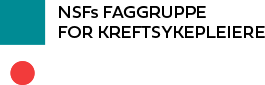 Stipendsøknad til NSFs FKSBeløp inntil kroner 20 000Søknadsfrist den 01.12 hvert årSøknad sendes merete.klovning@alesund.kommune.no
Prosjektbeskrivelse / Stipend søkes til følgende: 


Sted:     						Dato:
Underskrift:Navn:Adresse:
Mailadresse:
Arbeids sted:Stilling:Telefon privat / arbeid:
Medlemsnummer i NSF: FKS medlem siden: Tidligere søkt stipend: Tidligere mottatt stipend, evt når: